ЧЕРКАСЬКА ОБЛАСНА РАДАГОЛОВАР О З П О Р Я Д Ж Е Н Н Я13.06.2022                                                                                       № 111-рПро звільненняБУРСЬКОЇ Н.В.Відповідно до статті 55 Закону України «Про місцеве самоврядування
в Україні», підпункту 3 пункту 3 рішення обласної ради від 16.12.2016                       № 10-18/VIІ «Про управління суб’єктами та об’єктами спільної власності територіальних громад сіл, селищ, міст Черкаської області» (із змінами), враховуючи підпункт 1 пункту 21 Контракту з керівником закладу спільної власності територіальних громад сіл, селищ, міст Черкаської області від 27.06.2017, укладеного з Бурською Н.В., зі змінами, внесеними додатковою угодою від 18.04.2019:ЗВІЛЬНИТИ 27.06.2022 БУРСЬКУ Наталію Валеріївну з посади директора комунального закладу «Обласний міжрегіональний центр соціально-психологічної реабілітації дітей у м. Умані Черкаської обласної ради» (далі – заклад), у зв’язку із закінченням строку трудового договору, пункт 2 частини першої статті 36 Кодексу законів про працю України.Головному бухгалтеру закладу здійснити передбачені чинним законодавством заходи, пов’язані зі звільненням БУРСЬКОЇ Н.В.3. Контроль за виконанням розпорядження покласти на заступника голови обласної ради ДОМАНСЬКОГО В.М. і управління юридичного забезпечення та роботи з персоналом виконавчого апарату обласної ради.Голова									А. ПІДГОРНИЙ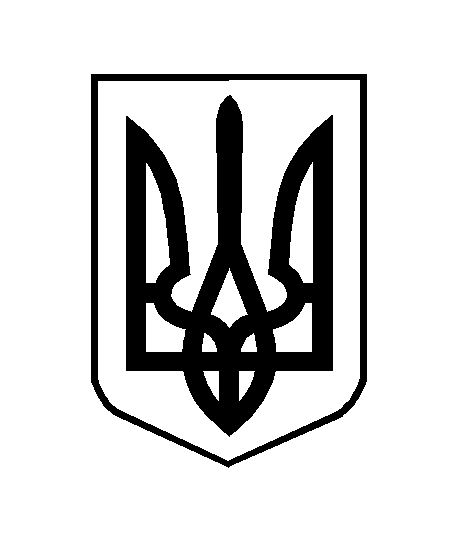 